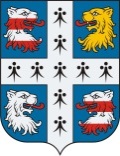 МЕСТНАЯ АДМИНИСТРАЦИЯМУНИЦИПАЛЬНОГО ОБРАЗОВАНИЯНИЗИНСКОЕ СЕЛЬСКОЕ ПОСЕЛЕНИЕМУНИЦИПАЛЬНОГО ОБРАЗОВАНИЯЛОМОНОСОВСКИЙ МУНИЦИПАЛЬНЫЙ РАЙОНЛЕНИНГРАДСКОЙ ОБЛАСТИ ПОСТАНОВЛЕНИЕот 26.12.2023 г.              									№ 742Об утверждении положения о порядке информирования населения об установке дорожного знака или нанесения разметки на автомобильных дорогах местного значения, расположенных в границах населенных пунктов муниципального образования Низинское сельское поселение муниципального образования Ломоносовский муниципальный район Ленинградской области  В соответствии с Федеральным законом от 06.10.2003 № 131-ФЗ «Об общих принципах организации местного самоуправления в Российской Федерации», Федеральным законом от 10.12.1995 № 196-ФЗ «О безопасности дорожного движения» местная администрация МО Низинское сельское поселение ПОСТАНОВЛЯЕТ:Утвердить прилагаемое Положение о порядке информирования населения об установке дорожного знака или нанесения разметки на автомобильных дорогах местного значения, расположенных в границах населенных пунктов муниципального образования Низинское сельское поселение муниципального образования Ломоносовский муниципальный район Ленинградской области.Настоящее Постановление подлежит размещению на официальном сайте  МО и    опубликованию  в печатном издании в соответствии  с Уставом МО Низинское сельское поселение.Настоящее Постановление вступает в день официального опубликования (обнародования).Контроль за исполнением настоящего постановления оставляю за собой.Глава местной администрации МО Низинское сельское поселение				                         Е.В. КлухинаУтверждено постановлением местной администрации МО Низинское сельское поселение от 26.12.2023 г. № 742ПОЛОЖЕНИЕо порядке информирования населения об установке дорожного знака или нанесения разметки на автомобильных дорогах местного значения, расположенных в границах населенных пунктов муниципального образования Низинское сельское поселение муниципального образования Ломоносовский муниципальный район Ленинградской области  1. Порядок информирования населения об установке дорожных знаков или нанесения разметки на автомобильных дорогах местного значения, расположенных в границах населенных пунктов муниципального образования Низинское сельское поселение, запрещающих въезд всех транспортных средств в данном направлении, остановку или стоянку транспортных средств, либо обозначающих дорогу или проезжую часть с односторонним движением, либо выезд на такую дорогу или проезжую часть, разработан в целях обеспечения безопасности дорожного движения на указанных дорогах на основании Федерального закона от 06.10.2003 № 131-ФЗ «Об общих принципах организации местного самоуправления в Российской Федерации», а также Федерального закона от 10.12.1995 № 196-ФЗ «О безопасности дорожного движения».2. Задачами настоящего Порядка являются: охрана жизни, здоровья и имущества граждан, участников дорожного движения, защита их прав и законных интересов, а также защита интересов общества путем предупреждения дорожно-транспортных происшествий, снижения тяжести их последствий на автомобильных дорогах местного значения, расположенных в границах населенных пунктов муниципального образования Низинское сельское поселение.3. Не позднее чем за двадцать дней до установки дорожных знаков, утвержденных постановлением Правительства Российской Федерации от 23.10.1993 № 1090 «О Правилах дорожного движения» или нанесения разметки (выполняющей функции этих знаков), запрещающих въезд всех транспортных средств в данном направлении (знак 3.1), остановку или стоянку транспортных средств (знаки: 3.27, 3.28, 3.29, 3.30) либо обозначающих дорогу или проезжую часть с односторонним движением либо выезд на такую дорогу или проезжую часть (знаки: 5.5, 5.7.1, 5.7.2), граждане информируются о введении соответствующего запрета и (или) изменении схемы организации дорожного движения, а также о причинах принятия такого решения на автомобильных дорогах местного значения, расположенных в границах населенных пунктов муниципального образования Низинское сельское поселение.4. Информирование осуществляется в установленные пунктом 3 настоящего Порядка сроки посредством:- размещения информации на официальном сайте муниципального образования Низинское сельское поселение в сети Интернет;- размещения информации на информационных стендах (табло) возле здания администрации и непосредственно на дороге вблизи от места установки соответствующих дорожных знаков или нанесения разметки;- опубликования информации в газете «Балтийский луч».5. В качестве дополнительных источников могут использоваться иные источники, способствующие информированию населения об установке дорожного знака или нанесения разметки.